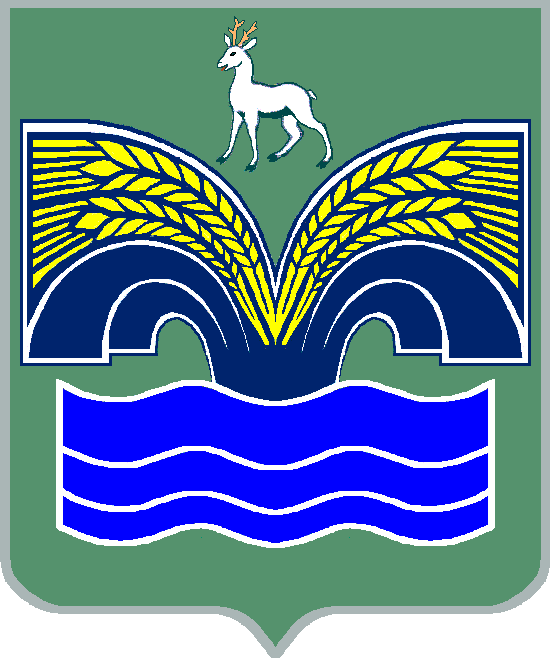 АДМИНИСТРАЦИЯМУНИЦИПАЛЬНОГО РАЙОНА КРАСНОЯРСКИЙСАМАРСКОЙ ОБЛАСТИПОСТАНОВЛЕНИЕот _______________ № _______О внесении изменений в муниципальную программу«Профилактика правонарушений и обеспечение охраны общественного порядка на территории муниципального района Красноярский Самарской области на 2016-2018 годы»В соответствии со статьей 179 Бюджетного кодекса Российской Федерации, пунктом 3 части 4 статьи 36 Федерального закона от 06.10.2003 № 131–ФЗ «Об общих принципах организации местного самоуправления в Российской Федерации», пунктом 5 статьи 44 Устава муниципального района Красноярский Самарской области, принятого решением Собрания представителей муниципального района Красноярский Самарской области от 14.05.2015 № 20-СП, в целях приведения муниципального правового акта в соответствие с действующим законодательством Администрация муниципального района Красноярский Самарской области ПОСТАНОВЛЯЕТ:1. Внести в муниципальную программу «Профилактика правонарушений и обеспечение охраны общественного порядка на территории муниципального района Красноярский Самарской области на 2016-2018 годы», утвержденную постановлением администрации муниципального района Красноярский Самарской области от 29.12.2015№ 1329 (с изменениями от 27.12.2016 № 1341) (далее – Программа), следующие изменения:В паспорте Программы:раздел «Исполнители Программы» изложить в следующей редакции:«»;раздел «Цели и задачи Программы» изложить в следующей редакции:«»;раздел «Показатели (индикаторы) Программы» изложить в следующей редакции:«»;раздел «Объемы и источники финансирования Программы» изложить в следующей редакции:«»;В Программе:раздел 3 «Цели и задачи Программы» изложить в следующей редакции:«Цель Программы: развитие системы профилактики правонарушений и повышение уровня общественной безопасности на территории муниципального района Красноярский Самарской области.Программа предусматривает решение следующих задач:- организация мероприятий, направленных на профилактику правонарушений на территории муниципального района Красноярский Самарской области, в том числе среди молодежи муниципального района Красноярский Самарской области;- профилактика правонарушений экстремистской направленности;- информационное обеспечение мероприятий, направленных на профилактику правонарушений, в том числе среди молодежи, на территории муниципального района Красноярский Самарской области.Перечень мероприятий Программы приведен в приложении 2 к Программе.»;раздел 4 «Сведения о распределении объемов и источников финансирования по годам» изложить в следующей редакции:«»;раздел 6 «Важнейшие целевые индикаторы Программы» изложить в следующей редакции:«Эффективность реализации Программы оценивается по следующим показателям:- доля учащихся 5-11 классов в общеобразовательных учреждениях муниципального района Красноярский Самарской области, участвующих в мероприятиях по профилактике правонарушений на территории муниципального района Красноярский Самарской области, от общей численности учащихся общеобразовательных учреждений муниципального района Красноярский Самарской области;- количество публикаций, направленных на освещение программных мероприятий профилактической направленности и повышение правовой культуры населения муниципального района Красноярский Самарской области в газете «Красноярские новости» и на официальном сайте администрации муниципального района Красноярский Самарской области;- количество правонарушений, выявленных сотрудниками органов внутренних дел во взаимодействии с представителями общественных формирований правоохранительной направленности.Значения показателей (индикаторов), характеризующих ежегодный ход и итоги реализации Программы, представлены в приложении 1 к Программе.»;Приложение 1 к Программе «Перечень показателей (индикаторов), характеризующих ежегодный ход и итоги реализации муниципальной программы «Профилактика правонарушений и обеспечение охраны общественного порядка на территории муниципального района Красноярский Самарской области на 2016-2018 годы» изложить в редакции согласно приложению 1 к настоящему постановлению;Приложение 2 к Программе «Перечень мероприятий муниципальной программы «Профилактика правонарушений и обеспечение охраны общественного порядка на территории муниципального района Красноярский Самарской области на 2016-2018 годы» изложить в редакции согласно приложению 2 к настоящему постановлению.Признать утратившим силу постановление администрации муниципального района Красноярский Самарской области от 27.12.2016 № 1341 «О внесении изменений в муниципальную программу «Профилактика правонарушений и обеспечение охраны общественного порядка на территории муниципального района Красноярский Самарской области на 2016-2018 годы», утвержденную постановлением администрации муниципального района Красноярский Самарской области от 29.12.2015    № 1329».3. Опубликовать настоящее постановление в газете «Красноярский вестник» и разместить на официальном сайте Администрации муниципального района Красноярский Самарской области в сети Интернет.4. Настоящее постановление довести до сведения всех заинтересованных лиц.5. Настоящее постановление вступает в силу со дня официального опубликования.Глава района								   М.В.БелоусовШматков 22141Перечень показателей (индикаторов), характеризующих ежегодный ходи итоги реализации муниципальной программы «Профилактика правонарушений и обеспечение охраны общественного порядка на территории муниципального района Красноярский Самарской области на 2016-2018 годы».Приложение 2 к постановлению администрациимуниципального района Красноярский Самарской областиот ______________   № ____«ПРИЛОЖЕНИЕ 2к муниципальной программе «Профилактика правонарушений и обеспечение охраны общественного порядка на территории муниципального района Красноярский Самарской области на 2016-2018 годы»Перечень мероприятий муниципальной программы «Профилактика правонарушений и обеспечение охраны общественного порядка на территории муниципального района Красноярский Самарской области на 2016-2018 годы»ПРОЕКТИсполнители Программы- администрации поселений муниципального района Красноярский Самарской области (по согласованию);- отдел МВД России по Красноярскому району (по согласованию);- отдел Военного комиссариата Самарской области по Красноярскому району (по согласованию);- МКУ Управление культуры муниципального района Красноярский Самарской области;- комиссия по делам несовершеннолетних и защите их прав администрации муниципального района Красноярский Самарской области (далее - КДН и ЗП);- управление по вопросам семьи, материнства и детства администрации муниципального района Красноярский Самарской области;- отдел по делам молодежи, физической культуре и спорту администрации муниципального района Красноярский Самарской области;- отдел по делам ГО и ЧС администрации муниципального района Красноярский Самарской области;- государственные бюджетные общеобразовательные учреждения, расположенные на территории муниципального района Красноярский Самарской области (по согласованию);- финансовое управление администрации муниципального района Красноярский Самарской области;- Северо-Западное управление министерства образования и науки Самарской области (по согласованию);- МБУ «Информационный центр Красноярского района»;- общественные молодежные организации муниципального района Красноярский Самарской области (по согласованию);- ГБОУ ДПО ЦПК «Красноярский Ресурсный центр» (по согласованию);- ГКУ СО «Центр занятости населения муниципального района Красноярский» (далее – Центр занятости) (по согласованию);- Красноярский филиал ФКУ УИИ ФСИН России по Самарской области (по согласованию);- МКУ «Хозяйственно-эксплуатационная служба» муниципального района Красноярский Самарской области (далее – МКУ «ХЭС»)Цели и задачи Программыцель Программы: развитие системы профилактики правонарушений и повышение уровня общественной безопасности на территории муниципального района Красноярский Самарской области.Задачи Программы:- организация мероприятий, направленных на профилактику правонарушений на территории муниципального района Красноярский Самарской области, в том числе среди молодежи муниципального района Красноярский Самарской области;- профилактика правонарушений экстремистской направленности;- информационное обеспечение мероприятий, направленных на профилактику правонарушений, в том числе среди молодежи, на территории муниципального района Красноярский Самарской областиПоказатели (индикаторы) Программы- доля учащихся 5-11 классов в общеобразовательных учреждениях муниципального района Красноярский Самарской области, участвующих в мероприятиях по профилактике правонарушений на территории муниципального района Красноярский Самарской области, от общей численности учащихся общеобразовательных учреждений муниципального района Красноярский Самарской области;- количество публикаций, направленных на освещение программных мероприятий профилактической направленности и повышение правовой культуры населения муниципального района Красноярский Самарской области в газете «Красноярские новости» и на официальном сайте администрации муниципального района Красноярский Самарской области;- количество правонарушений, выявленных сотрудниками органов внутренних дел во взаимодействии с представителями общественных формирований правоохранительной направленностиОбъемы и источники финансирования Программывсего по Программе: 5590,0 тыс. рублей, из них: 2016 г. – 2 290,0 тыс. рублей;2017 г. – 1890,0 тыс. рублей;2018 г. –1410,0 тыс.рублей№п/пИсполнители ПрограммыОбъем финансирования(тыс.руб.)Объем финансирования(тыс.руб.)Объем финансирования(тыс.руб.)Объем финансирования(тыс.руб.)Объем финансирования(тыс.руб.)Источники финансирования№п/пИсполнители Программы201620172018ВсегоВсего1.В 2016- 2017 годах исполнителем мероприятий являлось МКУ «СОК»257,0100,00,0357,0Районный бюджетРайонный бюджет2.Администрация муниципального района Красноярский Самарской области,раздел «Молодёжная политика»;раздел «Физическая культура и спорт»528,045,0180,00,00,00,0708,045,0Районный бюджетРайонный бюджет3.МКУ Управление культурымуниципального района Красноярский Самарской области,раздел «Культура»10,010,010,030Районный бюджетРайонный бюджет4.Общественная организация «Добровольная народная дружина муниципального района Красноярский Самарской области»1 450,01600,01 400,04450,0Районный бюджетРайонный бюджетВСЕГО:2 290,01890,01410,05590,0«ПРИЛОЖЕНИЕ 1к муниципальной программе «Профилактика правонарушений и обеспечение охраны общественного порядка на территории муниципального района Красноярский Самарской области на 2016-2018 годы»Приложение 1к постановлению администрациимуниципального района Красноярский Самарской области от ________________  №____№п/пНаименование целевого показателя (индикатора)Значение целевого показателя (индикатора) по годамЗначение целевого показателя (индикатора) по годамЗначение целевого показателя (индикатора) по годам№п/пНаименование целевого показателя (индикатора)2016(прогноз)2017(прогноз)2018(прогноз)1.Доля учащихся 5-11 классов в общеобразовательных учреждениях муниципального района Красноярский Самарской области, участвующих в мероприятиях по профилактике правонарушений на территории муниципального района Красноярский Самарской области, от общей численности учащихся  общеобразовательных учреждений муниципального района Красноярский Самарской области8081822.Количество публикаций, направленных на освещение программных мероприятий профилактической направленности и повышение правовой культуры населения муниципального района Красноярский Самарской области в газете «Красноярские новости» и на официальном сайте администрации муниципального района Красноярский Самарской области3035403.Количество правонарушений, выявленных сотрудниками органов внутренних дел во взаимодействии с представителями общественных формирований правоохранительной направленности 131517№п/пМероприятияМероприятияСрокисполненияИсполнители исоисполнителиСумма
финансирования по годам
в тыс. руб.Сумма
финансирования по годам
в тыс. руб.Сумма
финансирования по годам
в тыс. руб.Сумма
финансирования по годам
в тыс. руб.Сумма
финансирования по годам
в тыс. руб.Сумма
финансирования по годам
в тыс. руб.Источники 
финансирования№п/пМероприятияМероприятияСрокисполненияИсполнители исоисполнителипо годампо годампо годампо годамвсеговсегоИсточники 
финансирования№п/пМероприятияМероприятияСрокисполненияИсполнители исоисполнители2016г.2017г.2018г.2018г.122345677889Раздел 1. Организация мероприятий, направленных на профилактику совершения преступлений на территории муниципального района Красноярский Самарской областиРаздел 1. Организация мероприятий, направленных на профилактику совершения преступлений на территории муниципального района Красноярский Самарской областиРаздел 1. Организация мероприятий, направленных на профилактику совершения преступлений на территории муниципального района Красноярский Самарской областиРаздел 1. Организация мероприятий, направленных на профилактику совершения преступлений на территории муниципального района Красноярский Самарской областиРаздел 1. Организация мероприятий, направленных на профилактику совершения преступлений на территории муниципального района Красноярский Самарской областиРаздел 1. Организация мероприятий, направленных на профилактику совершения преступлений на территории муниципального района Красноярский Самарской областиРаздел 1. Организация мероприятий, направленных на профилактику совершения преступлений на территории муниципального района Красноярский Самарской областиРаздел 1. Организация мероприятий, направленных на профилактику совершения преступлений на территории муниципального района Красноярский Самарской областиРаздел 1. Организация мероприятий, направленных на профилактику совершения преступлений на территории муниципального района Красноярский Самарской областиРаздел 1. Организация мероприятий, направленных на профилактику совершения преступлений на территории муниципального района Красноярский Самарской областиРаздел 1. Организация мероприятий, направленных на профилактику совершения преступлений на территории муниципального района Красноярский Самарской областиРаздел 1. Организация мероприятий, направленных на профилактику совершения преступлений на территории муниципального района Красноярский Самарской областиПодраздел 1.1. Профилактика правонарушений на территории муниципального района Красноярский Самарской областиПодраздел 1.1. Профилактика правонарушений на территории муниципального района Красноярский Самарской областиПодраздел 1.1. Профилактика правонарушений на территории муниципального района Красноярский Самарской областиПодраздел 1.1. Профилактика правонарушений на территории муниципального района Красноярский Самарской областиПодраздел 1.1. Профилактика правонарушений на территории муниципального района Красноярский Самарской областиПодраздел 1.1. Профилактика правонарушений на территории муниципального района Красноярский Самарской областиПодраздел 1.1. Профилактика правонарушений на территории муниципального района Красноярский Самарской областиПодраздел 1.1. Профилактика правонарушений на территории муниципального района Красноярский Самарской областиПодраздел 1.1. Профилактика правонарушений на территории муниципального района Красноярский Самарской областиПодраздел 1.1. Профилактика правонарушений на территории муниципального района Красноярский Самарской областиПодраздел 1.1. Профилактика правонарушений на территории муниципального района Красноярский Самарской областиПодраздел 1.1. Профилактика правонарушений на территории муниципального района Красноярский Самарской области1.1.1.Проведение анализа криминогенной обстановки и правонарушений на территории муниципального района Красноярский Самарской области с привлечением представителей органов профилактики правонарушенийПроведение анализа криминогенной обстановки и правонарушений на территории муниципального района Красноярский Самарской области с привлечением представителей органов профилактики правонарушений2016-2018 г.г.ежеквартальноРайонная комиссия по профилактике правонарушений муниципального района Красноярский Самарской области, Отдел МВД России по Красноярскому району(по согласованию)В рамках финансирования основной деятельностиВ рамках финансирования основной деятельностиВ рамках финансирования основной деятельностиВ рамках финансирования основной деятельностиВ рамках финансирования основной деятельностиВ рамках финансирования основной деятельности1.1.2.Проведение мониторинга досуга населения и создание по его результатам условий для клубного досуга, занятий в спортивных секциях и кружках, на учебных курсах, в интернет-залах на бесплатной основе Проведение мониторинга досуга населения и создание по его результатам условий для клубного досуга, занятий в спортивных секциях и кружках, на учебных курсах, в интернет-залах на бесплатной основе 2016-2018 г.г.Отдел по делам молодежи, физической культуре и спорту администрации муниципального района Красноярский Самарской области3,00,00,00,03,03,0Местный бюджет, подраздел 0707«Молодежная политика и оздоровление детей»1.1.2.Проведение мониторинга досуга населения и создание по его результатам условий для клубного досуга, занятий в спортивных секциях и кружках, на учебных курсах, в интернет-залах на бесплатной основе Проведение мониторинга досуга населения и создание по его результатам условий для клубного досуга, занятий в спортивных секциях и кружках, на учебных курсах, в интернет-залах на бесплатной основе 2016-2018 г.г.Управление по вопросам семьи, материнства и детства администрации муниципального района Красноярский Самарской области, общественные организации (по согласованию)В рамках финансирования основной деятельностиВ рамках финансирования основной деятельностиВ рамках финансирования основной деятельностиВ рамках финансирования основной деятельностиВ рамках финансирования основной деятельностиВ рамках финансирования основной деятельности1.1.3.Проведение комплексных оздоровительных, физкультурно-спортивных и агитационно-пропагандистских мероприятий (спартакиад, фестивалей, дней здоровья) для детей, находящихся в социально-реабилитационных центрах, образовательных учреждениях для детей-сирот Проведение комплексных оздоровительных, физкультурно-спортивных и агитационно-пропагандистских мероприятий (спартакиад, фестивалей, дней здоровья) для детей, находящихся в социально-реабилитационных центрах, образовательных учреждениях для детей-сирот 2016-2018 г.г.Отдел по делам молодежи, физической культуре и спорту администрации муниципального района Красноярский Самарской области45,00,00,00,045,045,0Местный бюджет, раздел 1100 «Физическая культура и спорт»1.1.4.Проведение конкурса среди молодежи на разработку программ, проектов, курсов по правовым вопросамПроведение конкурса среди молодежи на разработку программ, проектов, курсов по правовым вопросам2016-2018 г.г.Отдел по делам молодежи, физической культуре и спорту администрации муниципального района Красноярский Самарской области15,00,00,00,015,015,0Местный бюджет, подраздел 0707«Молодежная политика и оздоровление детей» 1.1.4.Проведение конкурса среди молодежи на разработку программ, проектов, курсов по правовым вопросамПроведение конкурса среди молодежи на разработку программ, проектов, курсов по правовым вопросам2016-2018 г.г.КДН и ЗП, Северо-Западное управление министерства образования и науки Самарской области (по согласованию), Отдел МВД России по Красноярскому району (по согласованию), администрации поселений муниципального района Красноярский Самарской области (по согласованию), общественные молодежные организации (по согласованию)В рамках финансирования основной деятельностиВ рамках финансирования основной деятельностиВ рамках финансирования основной деятельностиВ рамках финансирования основной деятельностиВ рамках финансирования основной деятельностиВ рамках финансирования основной деятельности1.1.5.Оказание помощи гражданам, участвующим в охране  общественного порядка, создание условий для деятельности добровольных формирований населения по охране общественного порядка (ДНД)Оказание помощи гражданам, участвующим в охране  общественного порядка, создание условий для деятельности добровольных формирований населения по охране общественного порядка (ДНД)2016-2018 г.г.Администрация муниципального района Красноярский Самарской области,Администрации поселений муниципального района Красноярский Самарской области(по согласованию),Отдел МВД России по Красноярскому району (по согласованию)1450,01600,01400,01400,01400,04850,0Местный бюджетВсего по подразделу 1.1.Всего по подразделу 1.1.Всего по подразделу 1.1.Всего по подразделу 1.1.Всего по подразделу 1.1.1513,01600,01400,01400,01400,04913,0Подраздел 1.2. Профилактика правонарушений среди молодежиПодраздел 1.2. Профилактика правонарушений среди молодежиПодраздел 1.2. Профилактика правонарушений среди молодежиПодраздел 1.2. Профилактика правонарушений среди молодежиПодраздел 1.2. Профилактика правонарушений среди молодежиПодраздел 1.2. Профилактика правонарушений среди молодежиПодраздел 1.2. Профилактика правонарушений среди молодежиПодраздел 1.2. Профилактика правонарушений среди молодежиПодраздел 1.2. Профилактика правонарушений среди молодежиПодраздел 1.2. Профилактика правонарушений среди молодежиПодраздел 1.2. Профилактика правонарушений среди молодежиПодраздел 1.2. Профилактика правонарушений среди молодежи1.2.1.Разработка, изготовление и распространение среди населения района памяток и буклетов с целью профилактики и пресечения противоправных действий гражданРазработка, изготовление и распространение среди населения района памяток и буклетов с целью профилактики и пресечения противоправных действий граждан2016-2018 г.г.Комиссия по профилактике правонарушений муниципального района Красноярский Самарской области;отдел по делам молодежи, физической культуре и спорту администрации муниципального района Красноярский Самарской области15,00,00,00,015,015,0Местный бюджет, подраздел 0707«Молодежная политика и оздоровление детей»1.2.2.Осуществление мероприятий, способствующих предупреждению правонарушений несовершеннолетних и молодежи на улицах и других общественных местах, акции «Молодежный дозор»Осуществление мероприятий, способствующих предупреждению правонарушений несовершеннолетних и молодежи на улицах и других общественных местах, акции «Молодежный дозор»2016-2018 г.г.Отдел по делам молодежи, физической культуре и спорту администрации муниципального района Красноярский Самарской области 30,00,00,00,030,030,0Местный бюджет, подраздел 0707«Молодежная политика и оздоровление детей»1.2.2.Осуществление мероприятий, способствующих предупреждению правонарушений несовершеннолетних и молодежи на улицах и других общественных местах, акции «Молодежный дозор»Осуществление мероприятий, способствующих предупреждению правонарушений несовершеннолетних и молодежи на улицах и других общественных местах, акции «Молодежный дозор»2016-2018 г.г.КДН и ЗП, управление по вопросам семьи, материнства и детства администрации муниципального района Красноярский Самарской области,Северо-Западное управление министерства образования и науки Самарской области (по согласованию), Отдел МВД России по Красноярскому району (по согласованию), администрации поселений муниципального района Красноярский Самарской области (по согласованию), общественные молодежные организации (по согласованию)В рамках финансирования основной деятельностиВ рамках финансирования основной деятельностиВ рамках финансирования основной деятельностиВ рамках финансирования основной деятельностиВ рамках финансирования основной деятельностиВ рамках финансирования основной деятельности1.2.3.Проведение в образовательных учреждениях лекций и бесед профилактического характера об уголовной и административной ответственности несовершеннолетних за участие в противоправных действиях, организация «Дней профилактики»Проведение в образовательных учреждениях лекций и бесед профилактического характера об уголовной и административной ответственности несовершеннолетних за участие в противоправных действиях, организация «Дней профилактики»2016-2018 г.г.Северо-Западное управление министерства образования и науки Самарской области (по согласованию), КДН и ЗП,Отдел МВД России по Красноярскому району (по согласованию), районная комиссия по профилактике правонарушений муниципального района Красноярский Самарской области;общественные молодежные организации (по согласованию)В рамках финансирования основной деятельностиВ рамках финансирования основной деятельностиВ рамках финансирования основной деятельностиВ рамках финансирования основной деятельностиВ рамках финансирования основной деятельностиВ рамках финансирования основной деятельности1.2.4.Привлечение представителей религиозных конфессий для проведения бесед с подростками и молодежью на нравственные темыПривлечение представителей религиозных конфессий для проведения бесед с подростками и молодежью на нравственные темы2016-2018 г.г.Отдел по делам молодежи, физической культуре и спорту администрации муниципального района Красноярский Самарской области5,00,00,00,05,05,0Местный бюджет, подраздел 0707«Молодежная политика и оздоровление детей»1.2.4.Привлечение представителей религиозных конфессий для проведения бесед с подростками и молодежью на нравственные темыПривлечение представителей религиозных конфессий для проведения бесед с подростками и молодежью на нравственные темы2016-2018 г.г.Северо-Западное управление министерства образования и науки Самарской области (по согласованию), КДН и ЗП,общественные молодежные организации (по согласованию)В рамках финансирования основной деятельностиВ рамках финансирования основной деятельностиВ рамках финансирования основной деятельностиВ рамках финансирования основной деятельностиВ рамках финансирования основной деятельностиВ рамках финансирования основной деятельности1.2.5Проведение в период каникул комплексной профилактической операции «Каникулы»Проведение в период каникул комплексной профилактической операции «Каникулы»2016-2018 г.г.Северо-Западное управление министерства образования и науки Самарской области (по согласованию), отдел по делам молодежи, физической культуре и спорту администрации муниципального района Красноярский, КДН и ЗП, управление по вопросам семьи, материнства и детства администрации муниципального района Красноярский Самарской области,Отдел МВД России по Красноярскому району (по согласованию)В рамках финансирования основной деятельностиВ рамках финансирования основной деятельностиВ рамках финансирования основной деятельностиВ рамках финансирования основной деятельностиВ рамках финансирования основной деятельностиВ рамках финансирования основной деятельности1.2.6.Организация доступа к занятиям в досуговых центрах, спортивных секциях и залов, кружков, учебных курсов, интернет-залов для внешкольной занятости для несовершеннолетнихОрганизация доступа к занятиям в досуговых центрах, спортивных секциях и залов, кружков, учебных курсов, интернет-залов для внешкольной занятости для несовершеннолетних2016-2018 г.г.Северо-Западное управление министерства образования и науки Самарской области (по согласованию), отдел по делам молодежи, физической культуре и спорту администрации муниципального района Красноярский Самарской областиВ рамках финансирования основной деятельностиВ рамках финансирования основной деятельностиВ рамках финансирования основной деятельностиВ рамках финансирования основной деятельностиВ рамках финансирования основной деятельностиВ рамках финансирования основной деятельности1.2.7.Организация трудового воспитания подростков и молодежи с привлечением  их к участию в социально - значимых мероприятиях Организация трудового воспитания подростков и молодежи с привлечением  их к участию в социально - значимых мероприятиях 2016-2018 г.г.Отдел по делам молодежи, физической культуре и спорту администрации муниципального района Красноярский Самарской области160,0180,00,00,0340,0340,0Местный бюджет, подраздел 0707«Молодежная политика и оздоровление детей»1.2.8.Обеспечение досуговой занятости детей и молодежи муниципального района Красноярский Самарской области в свободное от учебы времяОбеспечение досуговой занятости детей и молодежи муниципального района Красноярский Самарской области в свободное от учебы время2016-2018 г.г.Северо-Западное управление министерства образования и науки Самарской области (по согласованию), МКУ Управление культуры муниципального района Красноярский Самарской области, отдел по делам молодежи, физической культуре и спорту администрации муниципального района Красноярский Самарской области,  КДН и ЗПВ рамках финансирования основной деятельностиВ рамках финансирования основной деятельностиВ рамках финансирования основной деятельностиВ рамках финансирования основной деятельностиВ рамках финансирования основной деятельностиВ рамках финансирования основной деятельности1.2.9.Привлечение лиц, совершивших правонарушения, и находящихся в социально-опасных условиях, к организованным формам досуговой занятости детей и молодёжи муниципального района Красноярский Самарской области в свободное от учебы времяПривлечение лиц, совершивших правонарушения, и находящихся в социально-опасных условиях, к организованным формам досуговой занятости детей и молодёжи муниципального района Красноярский Самарской области в свободное от учебы время2016-2018 г.г.МКУ Управление культуры муниципального района Красноярский Самарской области,Красноярский филиал ФКУ УИИ ГУ ФСИН России по Самарской области(по согласованию),Отдел МВД России по Красноярскому району (по согласованию),отдел по делам молодежи, физической культуре и спорту администрации муниципального района Красноярский,ГБУ СО «Центр занятости населения муниципального района Красноярский»10,010,010,010,030,030,0Местный бюджет,раздел 0800 «Культура, кинематография»1.2.10.Проведение конференций, семинаров и слетов по военно-патриотическомувоспитаниюПроведение конференций, семинаров и слетов по военно-патриотическомувоспитанию2016-2018 г.г.Северо-Западное управление министерства образования и науки Самарской области (по согласованию), МКУ Управление культуры муниципального района Красноярский Самарской области, отдел по делам молодежи, физической культуре и спорту администрации муниципального района Красноярский Самарской области,  КДН и ЗП20,00,00,00,020,020,0Местный бюджет,раздел 0700 «Образование»1.2.11.Организация и проведение  мероприятий патриотической направленности (военно-патриотическая игра «Зарница», учебно-тренировочные сборы ВПК)Организация и проведение  мероприятий патриотической направленности (военно-патриотическая игра «Зарница», учебно-тренировочные сборы ВПК)2016-2018 г.г.Северо-Западное управление министерства образования и науки Самарской области (по согласованию), МКУ Управление культуры муниципального района Красноярский Самарской области, отдел по делам молодежи, физической культуре и спорту муниципального района Красноярский Самарской области,  КДН и ЗП25,00,00,00,025,0025,00Местный бюджет,раздел 0700 «Образование»1.2.12.Районный праздник «День призывника», чествование призывной молодежиРайонный праздник «День призывника», чествование призывной молодежи2016-2018 г.г.Отдел по делам молодежи, физической культуре и спорту администрации муниципального района Красноярский Самарской области100,00,00,00,0100,0100,0Местный бюджет, подраздел 0707«Молодежная политика и оздоровление детей»1.2.12.Районный праздник «День призывника», чествование призывной молодежиРайонный праздник «День призывника», чествование призывной молодежи2016-2018 г.г.Северо-Западное управление министерства образования и науки Самарской области (по согласованию), отдел ВКСО по Красноярскому району (по согласованию)В рамках финансирования основной деятельностиВ рамках финансирования основной деятельностиВ рамках финансирования основной деятельностиВ рамках финансирования основной деятельностиВ рамках финансирования основной деятельностиВ рамках финансирования основной деятельности1.2.13.Проведение районных этапов конкурса социальных проектов «Гражданин»Проведение районных этапов конкурса социальных проектов «Гражданин»2016-2018 г.г.Северо-Западное управление министерства образования и науки Самарской области (по согласованию), отдел по делам молодежи, физической культуре и спорту администрации муниципального района Красноярский Самарской области, отдел ВКСО по Красноярскому району (по согласованию)12,00,00,00,012,012,0Местный бюджет,раздел 0700 «Образование»1.2.14.Обеспечение работы военно-патриотических клубов (участие в областных сборах, Парад памяти и т.п.)Обеспечение работы военно-патриотических клубов (участие в областных сборах, Парад памяти и т.п.)2016-2018 г.г.Северо-Западное управление министерства образования и науки Самарской области (по согласованию), отдел по делам молодежи, физической культуре и спорту администрации муниципального района Красноярский Самарской области50,00,00,00,050,050,0Местный бюджет,раздел 0700 «Образование»1.2.15.Поддержка одаренных детей:церемония награждения медалью «За особые успехи в учении» выпускников, закончивших обучение с аттестатом особого образцаПремии Главы района для одаренных детей Поддержка одаренных детей:церемония награждения медалью «За особые успехи в учении» выпускников, закончивших обучение с аттестатом особого образцаПремии Главы района для одаренных детей 2016-2018 г.г.ГБОУ ДПО ЦПК «Красноярский Ресурсный центр» (по согласованию),Северо-Западное управление министерства образования и науки Самарской области (по согласованию), отдел по делам молодежи, физической культуре и спорту администрации муниципального района Красноярский Самарской области50,0100,00,00,0150,0150,0Местный бюджет,раздел 0700 «Образование»1.2.16.Районный конкурс «Юность года»Районный конкурс «Юность года»2016-2018 г.г.ГБОУ ДПО ЦПК «Красноярский Ресурсный центр» (по согласованию),Северо-Западное управление министерства образования и науки Самарской области (по согласованию), отдел по делам молодежи, физической культуре и спорту администрации муниципального района Красноярский Самарской области10,00,00,00,010,010,0Местный бюджет,раздел 0700 «Образование»1.2.17.Районный слет школьных лесничествРайонный слет школьных лесничеств2016-2018 г.г.ГБОУ ДПО ЦПК «Красноярский Ресурсный центр» (по солгласованию),Северо-Западное управление министерства образования и науки Самарской области (по согласованию), отдел по делам молодежи, физической культуре и спорту администрации муниципального района Красноярский Самарской области20,00,00,00,020,020,0Местный бюджет,раздел 0700 «Образование»1.2.18.Проведение слета-фестиваля «В единстве – сила!», посвященного Дню народного единстваПроведение слета-фестиваля «В единстве – сила!», посвященного Дню народного единства2016-2018 г.г.Северо-Западное управление министерства образования и науки Самарской области (по согласованию), Отдел по делам молодежи, физической культуре и спорту администрации муниципального района Красноярский Самарской области55,00,00,00,055,055,0Местный бюджет,раздел 0700 «Образование»1.2.18.Проведение слета-фестиваля «В единстве – сила!», посвященного Дню народного единстваПроведение слета-фестиваля «В единстве – сила!», посвященного Дню народного единства2016-2018 г.г.Северо-Западное управление министерства образования и науки Самарской области (по согласованию), Отдел по делам молодежи, физической культуре и спорту администрации муниципального района Красноярский Самарской областиВсего по подразделу 1.2.Всего по подразделу 1.2.Всего по подразделу 1.2.Всего по подразделу 1.2.Всего по подразделу 1.2.562,0290,010,010,0862,0862,01.3. Профилактика правонарушений экстремистской направленности1.3. Профилактика правонарушений экстремистской направленности1.3. Профилактика правонарушений экстремистской направленности1.3. Профилактика правонарушений экстремистской направленности1.3. Профилактика правонарушений экстремистской направленности1.3. Профилактика правонарушений экстремистской направленности1.3. Профилактика правонарушений экстремистской направленности1.3. Профилактика правонарушений экстремистской направленности1.3. Профилактика правонарушений экстремистской направленности1.3. Профилактика правонарушений экстремистской направленности1.3. Профилактика правонарушений экстремистской направленности1.3. Профилактика правонарушений экстремистской направленности1.3.1.Организация цикла лекционных занятий среди учащейся молодежи на базе образовательных учреждений для предотвращения конфликтов на межнациональной и межрелигиозной почвеОрганизация цикла лекционных занятий среди учащейся молодежи на базе образовательных учреждений для предотвращения конфликтов на межнациональной и межрелигиозной почве2016-2018 г.г.Отдел МВД России по Красноярскому району (по согласованию), Северо-Западное управление министерства образования и науки Самарской области (по согласованию), отдел по делам молодежи, физической культуре и спорту администрации муниципального района Красноярский Самарской областиВ рамках финансирования основной деятельностиВ рамках финансирования основной деятельностиВ рамках финансирования основной деятельностиВ рамках финансирования основной деятельностиВ рамках финансирования основной деятельностиВ рамках финансирования основной деятельности1.3.2.Организация обучения молодежного актива  методикам, направленным на недопущение вовлечения детей, подростков и молодежи в незаконную деятельность экстремистских организаций. Распространение идей межнациональной терпимости, дружбы, добрососедства, взаимного уваженияОрганизация обучения молодежного актива  методикам, направленным на недопущение вовлечения детей, подростков и молодежи в незаконную деятельность экстремистских организаций. Распространение идей межнациональной терпимости, дружбы, добрососедства, взаимного уважения2016-2018 г.г.Отдел по делам молодежи, физической культуре и спорту администрации муниципального района Красноярский Самарской области30,00,00,00,030,030,0Местный бюджет, подраздел 0707«Молодежная политика и оздоровление детей»1.3.2.Организация обучения молодежного актива  методикам, направленным на недопущение вовлечения детей, подростков и молодежи в незаконную деятельность экстремистских организаций. Распространение идей межнациональной терпимости, дружбы, добрососедства, взаимного уваженияОрганизация обучения молодежного актива  методикам, направленным на недопущение вовлечения детей, подростков и молодежи в незаконную деятельность экстремистских организаций. Распространение идей межнациональной терпимости, дружбы, добрососедства, взаимного уважения2016-2018 г.г.Северо-Западное управление министерства образования и науки Самарской области (по согласованию)В рамках финансирования основной деятельностиВ рамках финансирования основной деятельностиВ рамках финансирования основной деятельностиВ рамках финансирования основной деятельностиВ рамках финансирования основной деятельностиВ рамках финансирования основной деятельности1.3.3.Систематическое проведение цикла лекций, круглых столов, семинаров по вопросам противодействия терроризму и экстремизму в среде учащейся молодежиСистематическое проведение цикла лекций, круглых столов, семинаров по вопросам противодействия терроризму и экстремизму в среде учащейся молодежи2016-2018 г.г.Отдел по делам молодежи, физической культуре и спорту администрации муниципального района Красноярский Самарской области,Северо-Западное управление министерства образования и науки Самарской области (по согласованию)В рамках финансирования основной деятельностиВ рамках финансирования основной деятельностиВ рамках финансирования основной деятельностиВ рамках финансирования основной деятельностиВ рамках финансирования основной деятельностиВ рамках финансирования основной деятельности1.3.4.Проведение Сретенского фестиваля православной культурыПроведение Сретенского фестиваля православной культуры2016-2018 г.г.Северо-Западное управление министерства образования и науки Самарской области (по согласованию), отдел по делам молодежи, физической культуре и спорту администрации муниципального района Красноярский Самарской области15,00,00,00,015,015,0Местный бюджет,раздел 0700 «Образование»Всего по подразделу 1.3.Всего по подразделу 1.3.Всего по подразделу 1.3.Всего по подразделу 1.3.Всего по подразделу 1.3.45,00,00,00,045,045,0ВСЕГО ПО РАЗДЕЛУ 1:ВСЕГО ПО РАЗДЕЛУ 1:ВСЕГО ПО РАЗДЕЛУ 1:ВСЕГО ПО РАЗДЕЛУ 1:ВСЕГО ПО РАЗДЕЛУ 1:2120,01890,01410,01410,05420,05420,0Подраздел 2. Информационное обеспечение профилактической работыПодраздел 2. Информационное обеспечение профилактической работыПодраздел 2. Информационное обеспечение профилактической работыПодраздел 2. Информационное обеспечение профилактической работыПодраздел 2. Информационное обеспечение профилактической работыПодраздел 2. Информационное обеспечение профилактической работыПодраздел 2. Информационное обеспечение профилактической работыПодраздел 2. Информационное обеспечение профилактической работыПодраздел 2. Информационное обеспечение профилактической работыПодраздел 2. Информационное обеспечение профилактической работыПодраздел 2. Информационное обеспечение профилактической работыПодраздел 2. Информационное обеспечение профилактической работы2.1.Освещение программных мероприятий и публикация статей профилактической направленности в газете «Красноярские новости» и на официальном сайте администрации района Освещение программных мероприятий и публикация статей профилактической направленности в газете «Красноярские новости» и на официальном сайте администрации района 2016-2018 г.г.МБУ «Информационный центр Красноярского района», исполнители мероприятийВ рамках финансирования основной деятельностиВ рамках финансирования основной деятельностиВ рамках финансирования основной деятельностиВ рамках финансирования основной деятельностиВ рамках финансирования основной деятельностиВ рамках финансирования основной деятельности2.2.Обеспечение информационной поддержки мероприятий Программы средствами молодежной газеты «Время молодых» и школьных газет2016-2018г.г.2016-2018г.г.Отдел по делам молодежи, физической культуре и спорту администрации муниципального района Красноярский Самарской области170,000170,0170,0170,0Местный бюджет, подраздел 0707«Молодежная политика и оздоровление детей»2.2.Обеспечение информационной поддержки мероприятий Программы средствами молодежной газеты «Время молодых» и школьных газет2016-2018г.г.2016-2018г.г.Молодежные средства массовой информацииВ рамках финансирования основной деятельностиВ рамках финансирования основной деятельностиВ рамках финансирования основной деятельностиВ рамках финансирования основной деятельностиВ рамках финансирования основной деятельностиВ рамках финансирования основной деятельностиВСЕГО ПО РАЗДЕЛУ 2:ВСЕГО ПО РАЗДЕЛУ 2:ВСЕГО ПО РАЗДЕЛУ 2:ВСЕГО ПО РАЗДЕЛУ 2:ВСЕГО ПО РАЗДЕЛУ 2:170,000170,0170,0170,0ИТОГО ПО ПРОГРАММЕ:2 290,01890,01410,01410,05590,05590,0